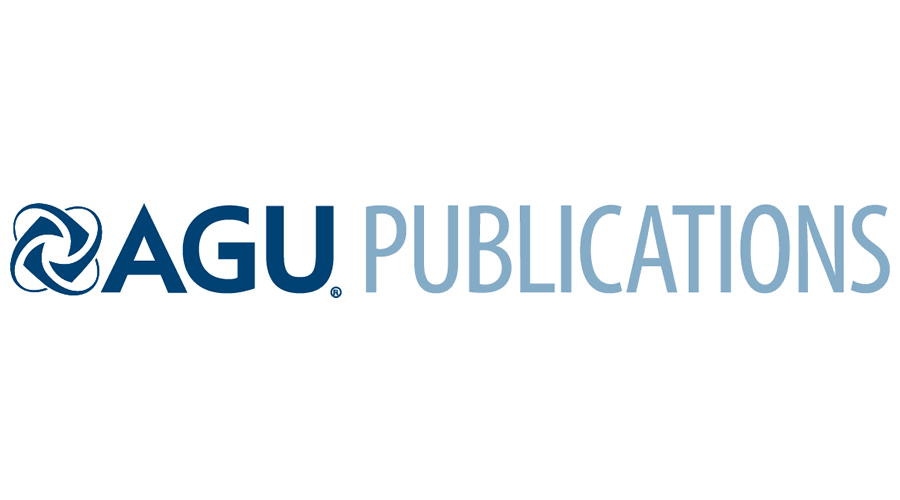 Supporting Information for:COVID-19 Induced Fingerprints of a New Normal Urban Air Quality in the United StatesS. Kondragunta*, Z. Wei2, B. C. McDonald3, D. L. Goldberg4, D. Q. Tong51NOAA NESDIS Center for Satellite Applications and Research, 5825 University Research Court, College Park, MD2IM Systems Group, 5825 University Research Court, College Park, MD3NOAA Chemical Systems Laboratory, Boulder, CO 4Milken School of Public Health, George Washington University, Washington, DC5Department of Atmospheric, Oceanic, and Earth Sciences, George Mason University, Fairfax, VAThis PDF file includes:Figures S1 to S4Supplemental Figures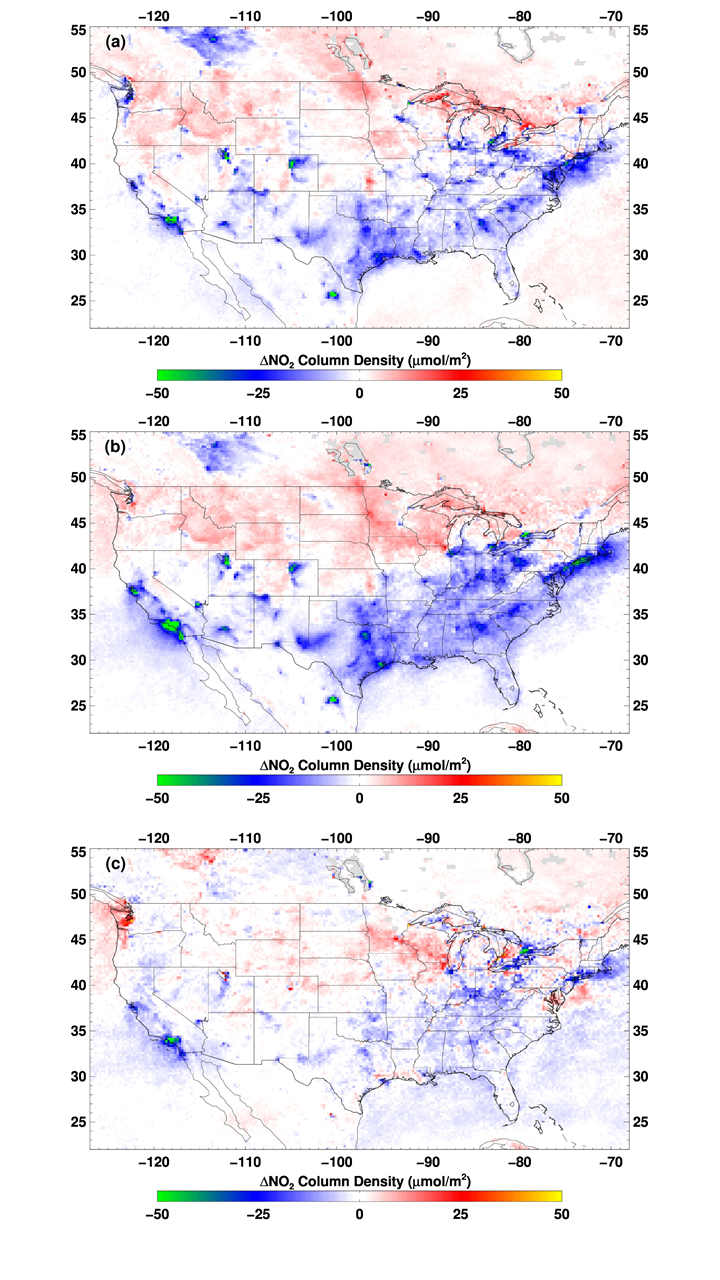 Figure S1.  tropNO2 changes between pre-lockdown period (1 January to 15 March) and lockdown period (16 March to 30 May) for (a) 2019∆NO2, (b) 2020∆NO2, and (c) the difference between 2020∆NO2 and 2019∆NO2. The double differencing is expected to minimize the seasonal differences and provide a realistic estimate of change in tropNO2 due to emissions changes.  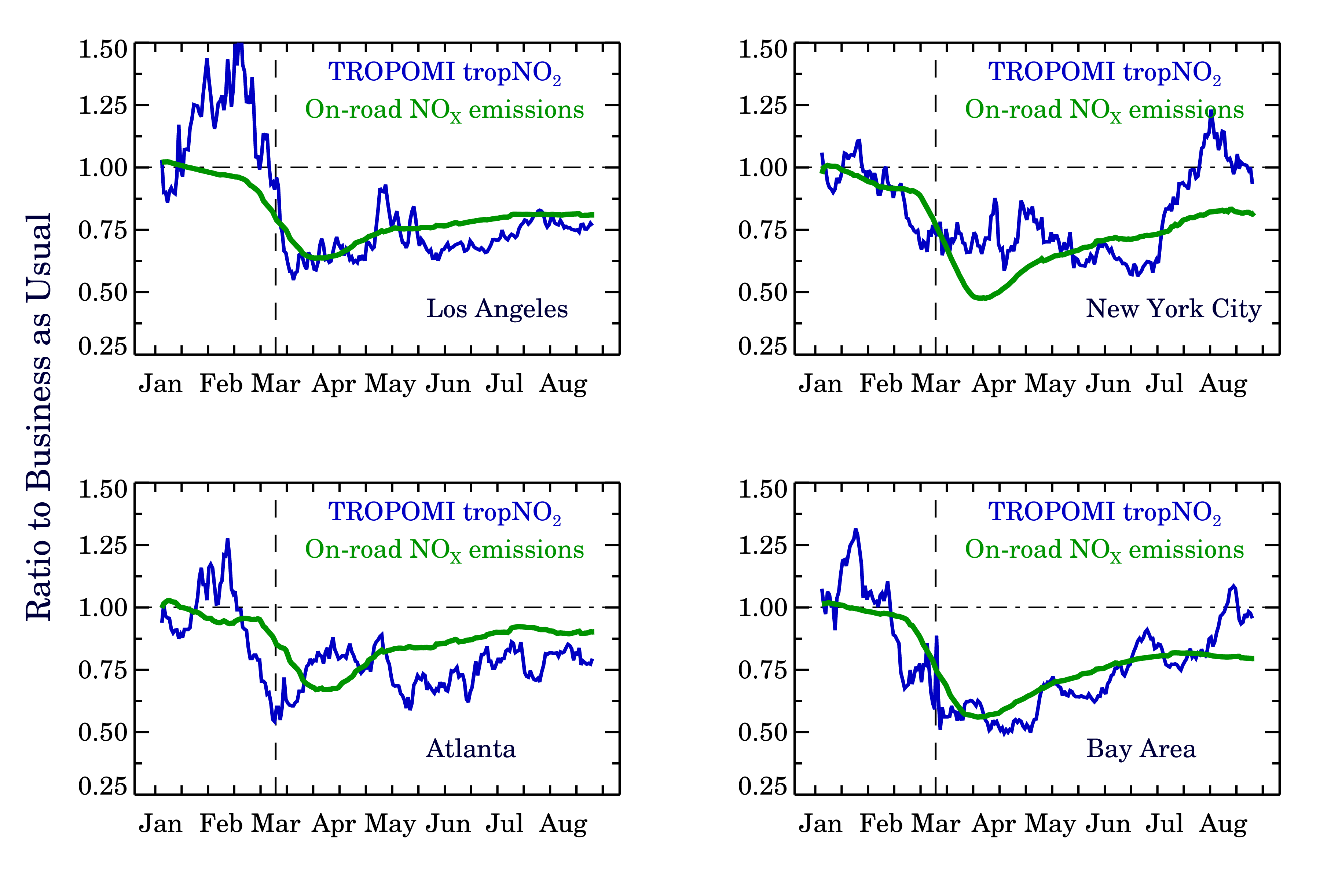 Figure S2.  Trends in TROPOMI tropNO2 and on-road NOx emissions since January 1 2020 after normalizing the data for typical meteorological conditions and sun angles as in Goldberg et al. (2020). Both NOx emissions from traffic and TROPOMI tropNO2 data show a decline with the onset of the lockdown and the recovery after the lockdown is lifted in May in most of the US.  Data for four different locations are shown.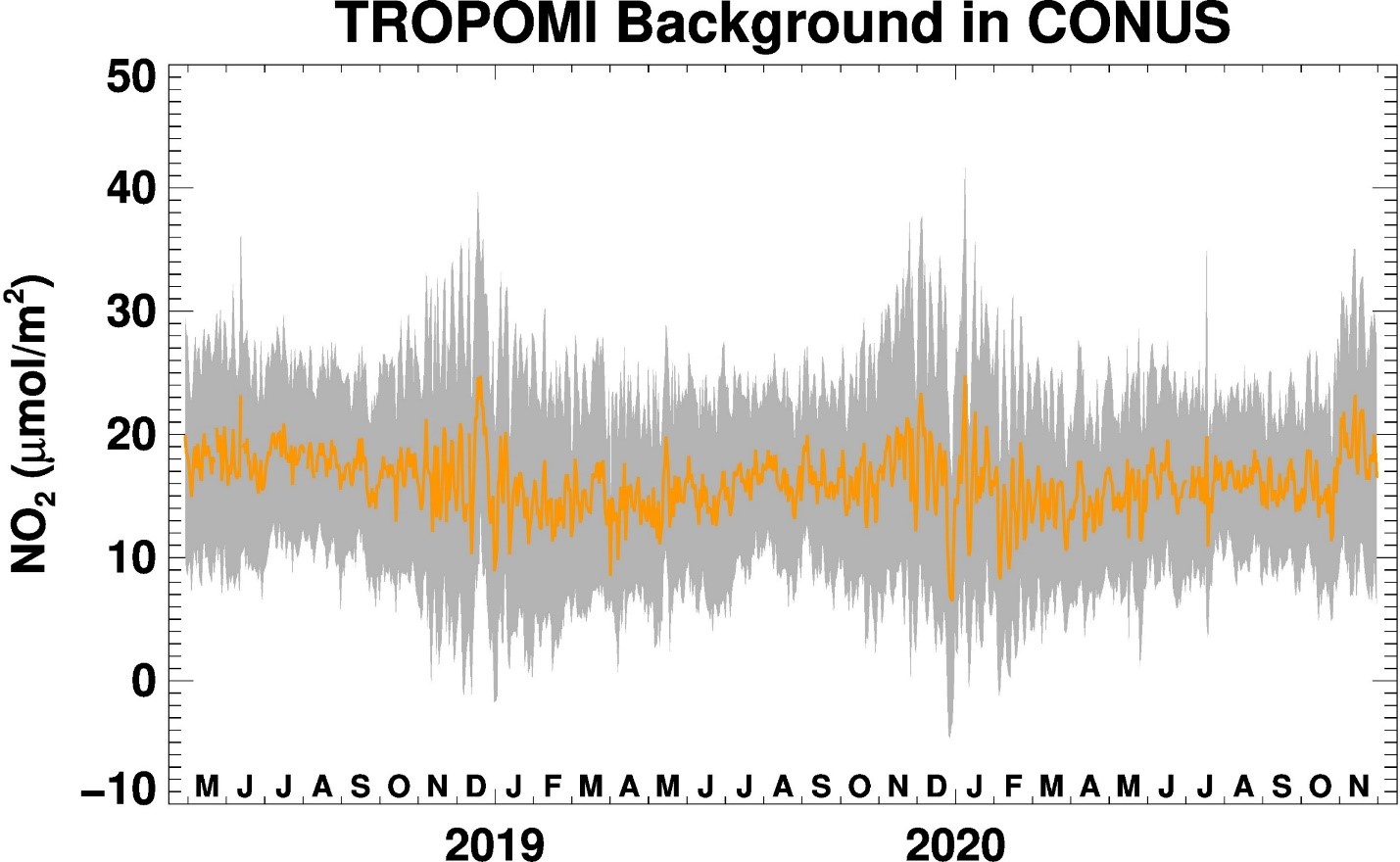 Figure S3.  Time series of TROPOMI tropNO2 representing background tropospheric column NO2 derived using Silvern et al. (2019) method.  The shaded region is the standard deviation of the daily mean tropNO2.  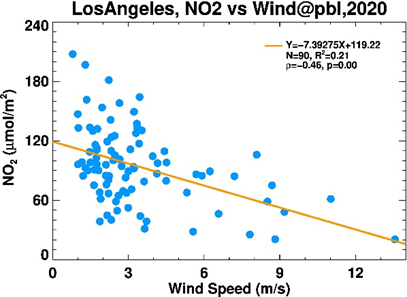 Figure S4.  Correlation of daily mean tropNO2 with planetary boundary layer wind speed (ERA5) for Los Angeles. ReferencesGoldberg, D. L., Anenberg, S. C., Griffin, D., McLinden, C. A., Lu, Z., & Streets, D. G. (2020). Disentangling the impact of the COVID‐19 lockdowns on urban NO2 from natural variability. Geophysical Research Letters, 47, e2020GL089269. https://doi.org/10.1029/2020GL089269Silvern, R. F., D. J. Jacob, L. J. Mickley, M. P. Sulprizio, K. R. Travis, E. A. Marais, R. C. Cohen, J. L. Laughner, S. Choi, J. Joiner, and L. N. Lamsal. Using satellite observations of tropospheric NO2 columns to infer long-term trends in US NOx emissions: the importance of accounting for the free tropospheric NO2 background.  (2019). Atmos. Chem. Phys., 19, 8863–8878.  https://doi.org/10.5194/acp-19-8863-2019